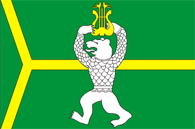 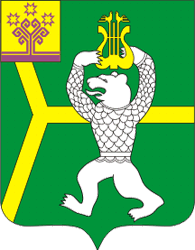                     Чадукасинское сельское поселение                                                              Красноармейского района                             Чувашской Республики                               Муниципальная газета         Чадукасинский                                         вестник       Выпуск № 19                                                                             26 августа 2021 годаВ номере: Об утверждении Порядка проведения антикоррупционной экспертизы муниципальных правовых актов и проектов муниципальных правовых актов органов местного самоуправления Чадукасинского сельского поселения Красноармейского района Чувашской Республики.О внесении изменений в Устав Чадукасинского сельского поселения Красноармейского района Чувашской Республики.О внесении изменений в решение Собрания депутатов Чадукасинского сельского поселения от 29.05.2020 № С-55/3 «О размерах платы за землю»О передаче полномочий по проведению  антикоррупционной экспертизы муниципальных нормативных правовых актов и  проектов муниципальных нормативных правовых актов  Собрания депутатов Чадукасинского сельского поселения Красноармейского района Чувашской Республики.Об определении на территории Чадукасинского сельского поселения Красноармейского района Чувашской Республики места первичного сбора и размещения отработанных ртутьсодержащих ламп.  Извещение о необходимости согласования проекта межевания земельного участка.Об утверждении Порядка проведения антикоррупционной экспертизы муниципальных правовых актов и проектов муниципальных правовых актов органов местного самоуправления Чадукасинского сельского поселения Красноармейского района Чувашской РеспубликиВ соответствии с Федеральном Законом от 17.07.2009 № 172-ФЗ «Об антикоррупционной экспертизе нормативных правовых актов и проектов нормативных правовых актов», Законом Чувашской Республики  от 04.06.2007 № 14 «О противодействии коррупции», постановлением Кабинета Министров Чувашской Республики от 25 декабря 2007 г. N 348 «О порядке проведения антикоррупционной экспертизы нормативных правовых актов Чувашской Республики и их проектов», Уставом Чадукасинского сельского поселения Красноармейского района Чувашской Республики, в целях повышения качества нормотворческой деятельности органов местного самоуправления, выявления и устранения в нормативных правовых актах органов местного самоуправления и их проектах положений, повышающих вероятность коррупционных действий, администрация Чадукасинского сельского поселения постановляет:1. Утвердить Порядок проведения антикоррупционной экспертизы муниципальных нормативных правовых актов и проектов муниципальных правовых актов органов местного самоуправления Чадукасинского сельского поселения Красноармейского района Чувашской Республики  и их проектов (приложение N 1).2.   Признать утратившим силу постановление администрации Чадукасинского сельского поселения Красноармейского района Чувашской Республики от 19.08.2015 № 52.3. Настоящее постановление вступает в силу после его официального опубликования в периодическом печатном издании «Чадукасинский вестник» и подлежит размещению на официальном сайте администрации Чадукасинского сельского поселения в сети «Интернет».Глава Чадукасинского сельского поселения                                                                     Г.В Михайлов                                                                   Утвержден  Постановлением администрации Чадукасинского сельского поселения от 24.08.2021 г N 50(приложение N 1)ПОРЯДОКПРОВЕДЕНИЯ АНТИКОРРУПЦИОННОЙ ЭКСПЕРТИЗЫ  МУНИЦИПАЛЬНЫХ НОРМАТИВНЫХПРАВОВЫХ АКТОВ  И ПРОЕКТОВ МУНИЦИПАЛЬНЫХ ПРАВОВЫХ АКТОВ ОРГАНОВ МЕСТНОГО САМОУПРАВЛЕНИЯ ЧАДУКАСИНКОГО СЕЛЬСКОГО ПОСЕЛЕНИЯ КРАСНОАРМЕЙСКОГО РАЙОНА ЧУВАШСКОЙ РЕСПУБЛИКИI. Общие положения1.1. Настоящий Порядок определяет процедуру проведения антикоррупционной экспертизы муниципальных нормативных правовых актов и их проектов органов местного самоуправления Чадукасинского сельского поселения Красноармейского района Чувашской Республики ( далее - Чадукасинского сельского поселения)  в целях выявления в них коррупциогенных факторов и их последующего устранения в соответствии с методикой проведения антикоррупционной экспертизы нормативных правовых актов и проектов нормативных правовых актов, утвержденной Постановлением Правительства Российской Федерации от 26 февраля 2010 года N 96 (далее - методика).1.2. Антикоррупционной экспертизе подлежат муниципальные нормативные правовые акты администрации Чадукасинского сельского поселения и  муниципальные нормативные правовые акты Собрания депутатов Чадукасинского сельского поселения,  (далее - действующие акты), проекты муниципальных нормативных правовых актов администрации Чадукасинского сельского поселения и  проекты муниципальных нормативных правовых актов Собрания депутатов Чадукасинского  сельского поселения (далее - проекты актов).1.3. Антикоррупционную экспертизу проводят:- уполномоченное должностное лицо администрации Чадукасинского сельского поселения;- уполномоченный главой Чадукасинского сельского поселения и Собранием депутатов Чадукасинского сельского поселения ведущий специалист-эксперт администрации Чадукасинского сельского поселения по проведению антикоррупционной экспертизы действующих актов и их проектов (далее -  уполномоченный специалист) ;- прокуроры в ходе осуществления своих полномочий по вопросам, касающимся:1) прав, свобод и обязанностей человека и гражданина;2) государственной и муниципальной собственности, государственной и муниципальной службы, бюджетного, налогового, таможенного, лесного, водного, земельного, градостроительного, природоохранного законодательства, законодательства о лицензировании, а также законодательства, регулирующего деятельность государственных корпораций, фондов и иных организаций, создаваемых Российской Федерацией на основании федерального закона;3) социальных гарантий лицам, замещающим (замещавшим) государственные или муниципальные должности, должности государственной или муниципальной службы;- независимые эксперты, аккредитованные в соответствии с законодательством Российской Федерации (далее - независимые эксперты).1.4. В настоящем Порядке используются основные понятия, предусмотренные федеральными законами «О противодействии коррупции» и «Об антикоррупционной экспертизе нормативных правовых актов и проектов нормативных правовых актов».II. Порядок проведения антикоррупционной экспертизыдействующих актов и проектов актов2.1. Антикоррупционная экспертиза действующих актов и проектов актов проводится по решению органов местного самоуправления Чадукасинского сельского поселения, определенных статьей 8 Закона Чувашской Республики «О противодействии коррупции», а также в случаях, установленных пунктом 2.2 настоящего Порядка.2.2. Уполномоченное должностное лицо администрации Чадукасинского сельского поселения проводит антикоррупционную экспертизу:подготавливаемых им проектов актов администрации Чадукасинского сельского поселения;действующих актов администрации Чадукасинского сельского поселения в установленной сфере деятельности, в том числе изданных им муниципальных нормативных правовых актов.Уполномоченный ведущий специалист-эксперт Чадукасинского сельского поселения проводит антикоррупционную экспертизу:проектов актов Собрания депутатов Чадукасинского сельского поселения и Главы Чадукасинского сельского поселения;действующих актов Собрания депутатов Чадукасинского сельского поселения и Главы Чадукасинского сельского поселения.  2.3. Антикоррупционная экспертиза проектов актов проводится уполномоченным специалистом в срок до 3 рабочих дней, а особо сложных - 5 рабочих дней.Антикоррупционная экспертиза действующих актов проводится уполномоченным специалистом в срок до 15 рабочих дней.2.4. Антикоррупционная экспертиза действующих актов и проектов актов проводится в соответствии с методикой проведения антикоррупционной экспертизы нормативных правовых актов и проектов нормативных правовых актов, утвержденной постановлением Правительства Российской Федерации от 26 февраля 2010 г. N 96.2.5. Результаты антикоррупционной экспертизы проекта акта отражаются разработчиком проекта акта в заключении по форме согласно приложению, к настоящему Порядку.При выявлении коррупциогенных факторов по результатам проведенной антикоррупционной экспертизы проекта акта уполномоченным специалистом составляется заключение.В случае если при проведении антикоррупционной экспертизы проекта акта уполномоченным специалистом не выявлены коррупциогенные факторы, им осуществляется визирование проекта без составления заключения.По результатам проведения антикоррупционной экспертизы действующего акта уполномоченным специалистом составляется заключение по форме согласно приложению, к настоящему Порядку.2.6. В заключении отражаются следующие сведения:перечень коррупциогенных факторов, содержащихся в действующем акте (проекте акта);рекомендации по изменению формулировок положений действующего акта (проекта акта) для устранения коррупциогенных факторов;наличие в действующем акте (проекте акта) положений, специально направленных на предотвращение коррупции, и рекомендации по их включению;в случаях, установленных законодательством Чувашской Республики, информация о размещении администрацией Чадукасинского сельского поселения на официальном сайте Чадукасинского сельского поселения в информационно-телекоммуникационной сети «Интернет» проекта акта с указанием дат начала и окончания приема заключений по результатам проведения независимой антикоррупционной экспертизы.2.7. Заключение по результатам проведения антикоррупционной экспертизы действующего акта (проекта акта), составленное уполномоченным специалистом, направляется главе Чадукасинского сельского поселения Красноармейского района Чувашской Республики, Собранию депутатов Чадукасинского сельского поселения, по решению которого была проведена антикоррупционная экспертиза действующего акта, уполномоченным должностным лицом администрации в установленной сфере деятельности (разработчиком проекта акта)  - главе   Чадукасинского сельского поселения.III. Независимая антикоррупционная экспертиза3.1. Организации и граждане вправе в инициативном порядке за счет собственных средств участвовать в проведении независимой антикоррупционной экспертизы действующих актов и проектов актов (далее соответственно - независимая экспертиза, независимые эксперты).Независимыми экспертами не могут являться организации и граждане, принимавшие участие в подготовке проекта акта, а также организации, находящиеся в ведении органов местного самоуправления Чадукасинского сельского поселения - разработчика проекта акта.В отношении действующих актов или проектов актов, содержащих сведения конфиденциального характера, независимая экспертиза не проводится.3.2. Уполномоченное должностное лицо администрации Чадукасинского сельского поселения, уполномоченный специалист вправе направлять действующие акты, проекты актов на независимую антикоррупционную экспертизу.Срок приема заключений по результатам независимой экспертизы, устанавливаемый специалистом - разработчиком проекта акта, не может быть меньше срока, установленного для его рассмотрения заинтересованными специалистами и организациями.3.3. В целях обеспечения возможности проведения независимой экспертизы проекты актов, затрагивающие права, свободы и обязанности человека и гражданина или затрагивающие права и обязанности организаций, подлежат размещению специалистом администрации Чадукасинского  сельского поселения - разработчиком соответствующих проектов на официальном сайте Чадукасинского  сельского поселения в информационно-телекоммуникационной сети «Интернет»  в течение рабочего дня, соответствующего дню их направления на согласование специалистам администрации  и в организации.Срок приема заключений по результатам независимой экспертизы, устанавливаемый специалистом администрации Чадукасинского сельского поселения - разработчиком проекта, не может быть меньше срока, установленного для его рассмотрения заинтересованными специалистами и организациями.3.4. В целях обеспечения возможности проведения независимой экспертизы проектов нормативных правовых актов Чадукасинского сельского поселения,   затрагивающих права, свободы и обязанности человека и гражданина, устанавливающих правовой статус организаций или имеющих межведомственный характер, специалист - разработчик указанных проектов актов размещает их на официальном сайте Чадукасинского сельского поселения в информационно-телекоммуникационной сети «Интернет» в течение рабочего дня после проведения юридической экспертизы проекта акта.Срок проведения независимой экспертизы, устанавливаемый специалистом администрации Чадукасинского сельского поселения -  разработчиком указанных проектов нормативных правовых актов, не может быть меньше срока проведения их юридической экспертизы.3.5. По результатам независимой экспертизы действующего акта, проекта акта составляется заключение.Заключение направляется по почте или курьерским способом либо в виде электронного документа:по действующему акту – уполномоченному должностному лицу администрации Чадукасинского сельского поселения, уполномоченному специалисту;по проекту акта – специалисту администрации Чадукасинского сельского поселения администрации Чадукасинского сельского поселения - разработчику проекта акта.IV. Учет результатов антикоррупционной экспертизы4.1. Коррупциогенные факторы, выявленные при проведении независимой экспертизы проекта акта, а также антикоррупционной экспертизы проекта акта, проведенной уполномоченным специалистом, устраняются на стадии доработки проекта акта специалистом администрации Чадукасинского сельского поселения - разработчиком проекта акта.4.2. В случае несогласия разработчика проекта акта с результатами антикоррупционной экспертизы, проведенной уполномоченным специалистом, свидетельствующими о наличии в проекте коррупциогенных факторов, разработчик вносит указанный проект на рассмотрение главы Чадукасинского сельского поселения, председателю Собрания депутатов Чадукасинского сельского поселения с обоснованием своего несогласия.К проекту акта, вносимому специалистом - разработчиком проекта акта на рассмотрение Главы Чадукасинского сельского поселения, председателя Собрания депутатов Чадукасинского сельского поселения, прилагаются все поступившие заключения, составленные по итогам независимой экспертизы.  4.3. Разработчик проекта акта согласно заключению по результатам антикоррупционной экспертизы действующего акта обязан в целях устранения коррупциогенных факторов подготовить проект решения о внесении изменений в действующий акт.V. Предоставление нормативных правовых актов и их проектов в прокуратуру для проведения антикоррупционной экспертизы.5.1. Все действующие акты (проекты актов) Чадукасинского сельского поселения в обязательном порядке подлежат проверке на соответствие законодательству и антикоррупционной экспертизе, проводимых прокуратурой Красноармейского района Чувашской Республики (далее – прокуратура).5.2. Проекты актов предоставляются в прокуратуру для проведения проверки на предмет соответствия законодательству не позднее, чем за 10 дней до предполагаемой даты их принятия. Передача действующих актов и проектов актов осуществляется ответственным лицом администрации Чадукасинского сельского поселения на бумажном носителе с сопроводительным письмом, подписанным должностным лицом органа местного самоуправления, либо в форме электронного документа на адрес электронной почты прокуратуры, с последующим направлением на бумажном носителе.	5.3. Ежемесячно до 05 числа месяца, следующего за отчетным, в прокуратуру представляются в электронном виде все принятые в истекшем месяце муниципальные нормативные правовые акты органов местного самоуправления Чадукасинского сельского поселения нарочно с приложением перечня принятых нормативных правовых актов в электронном виде и на бумажном носителе лицом, на которое возложены обязанности по направлению в прокуратуру нормативных правовых актов органов местного самоуправления Чадукасинского сельского поселения.5.4. При поступлении из прокуратуры требования прокурора об изменении действующего акта уполномоченное лицо в течение дня, следующего за днем поступления требования прокурора сообщает об этом главе Чадукасинского сельского поселения, подготавливает все необходимые документы для рассмотрения требования прокурора в срок, не превышающий 10 дней с момента его поступления, а также подготавливает проект муниципального нормативного правового акта о внесении изменений (отмене) муниципального нормативного правового акта, на который принесено требование прокурора.Администрация Чадукасинского сельского поселения не позднее, чем за 5 дней до дня рассмотрения направляет извещение прокурору о дате и месте рассмотрения требования прокурора.5.5. О результатах рассмотрения требований прокурора сообщается прокурору в письменной форме с приложением копии муниципального нормативного правового акта о внесении изменений (отмене) муниципального нормативного правового акта, на который принесено требование прокурора, в течение 10 дней с момента получения требования прокурора.5.6. В случае поступления из прокуратуры Красноармейского района Чувашской Республики отрицательного заключения на проект акта, проект акта дорабатывается в соответствии с заключением прокурора, приводится в соответствие с действующим законодательством и повторно направляется в прокуратуру для антикоррупционной и правовой экспертизы.О внесении изменений в Устав Чадукасинского сельского поселения Красноармейского района Чувашской РеспубликиНа основании Федерального закона от 06.10.2003 № 131-ФЗ «Об общих принципах организации местного самоуправления в Российской Федерации», Закона Чувашской Республики от  18.10.2004 № 19 «Об организации местного самоуправления в Чувашской Республике»,     Собрание депутатов Чадукасинского сельского поселения решило:1. Внести в Устав Чадукасинского сельского поселения Красноармейского района Чувашской Республики, принятый  решением Собрания депутатов Чадукасинского сельского   поселения  Красноармейского  района  Чувашской  Республики   от  21.01.2014  № С-26/1 (с изменениями, внесенными решениями Собрания депутатов Чадукасинского сельского  поселения  Красноармейского  района   Чувашской   Республики  от   19.11.2014 № С-31/1, от 29.06.2015 № С-36/1, от 15.02.2016 № С-7/1, от 12.03.2018 №  С-27/1, от 14.03.2019 № С-38/1, от 30.09.2019 № С-46/1, от 31.01.2020 № С-51/1, от 11.11.2020 № С-4/1), следующие изменения:1) статью 5 дополнить частью 4.1 следующего содержания: «4.1 Порядок установления и оценки применения содержащихся в муниципальных нормативных правовых актах обязательных требований, которые связаны с осуществлением предпринимательской и иной экономической деятельности и оценка соблюдения которых осуществляется в рамках муниципального контроля, привлечения к административной ответственности, предоставления лицензий и иных разрешений, аккредитации, иных форм оценки и экспертизы (далее - обязательные требования), определяется муниципальными нормативными правовыми актами с учетом принципов установления и оценки применения обязательных требований, определенных Федеральным законом от 31 июля 2020 года № 247-ФЗ «Об обязательных требованиях в Российской Федерации».»;2) в части 1 статьи 6:а) в пункте 5 слова «за сохранностью автомобильных дорог местного значения» заменить словами «на автомобильном транспорте, городском наземном электрическом транспорте и в дорожном хозяйстве»;б) в пункте 16 слова «осуществление контроля за их соблюдением» заменить словами «осуществление муниципального контроля в сфере благоустройства, предметом которого является соблюдение правил благоустройства территории поселения, требований к обеспечению доступности для инвалидов объектов социальной, инженерной и транспортной инфраструктур и предоставляемых услуг»;3) часть 1 статьи 6.1 дополнить пунктом 17 следующего содержания:«17) осуществление мероприятий по оказанию помощи лицам, находящимся в состоянии алкогольного, наркотического или иного токсического опьянения.»;4) статью 8 изложить в следующей редакции:«Статья 8. Муниципальный контроль1. Органы местного самоуправления Чадукасинского сельского поселения организуют и осуществляют муниципальный контроль за соблюдением требований, установленных муниципальными правовыми актами Чадукасинского сельского поселения, принятыми по вопросам местного значения, а в случаях, если соответствующие виды контроля отнесены федеральными законами к полномочиям органов местного самоуправления, также муниципальный контроль за соблюдением требований, установленных федеральными законами, законами Чувашской Республики.2. Организация и осуществление видов муниципального контроля регулируются Федеральным законом от 31 июля 2020 года № 248-ФЗ «О государственном контроле (надзоре) и муниципальном контроле в Российской Федерации».»;5) в статье 12.1:а) часть 1 дополнить пунктом 4 следующего содержания:«4) в соответствии с законом Чувашской Республики на части территории населенного пункта, входящего в состав Чадукасинского сельского поселения, по вопросу введения и использования средств самообложения граждан на данной части территории населенного пункта;»;б) дополнить частью 1.1 следующего содержания:«1.1. Сход граждан, предусмотренный пунктом 4 части 1 настоящей статьи, может созываться Собранием депутатов Чадукасинского сельского поселения по инициативе группы жителей соответствующей части территории населенного пункта численностью не менее 10 человек.»;в) в части 2 после слов «жителей населенного пункта» дополнить словами «(либо части его территории)»;6) пункт 9 части 8 статьи 21 изложить в следующей редакции:«9) прекращения гражданства Российской Федерации либо гражданства иностранного государства - участника международного договора Российской Федерации, в соответствии с которым иностранный гражданин имеет право быть избранным в органы местного самоуправления, наличия гражданства (подданства) иностранного государства либо вида на жительство или иного документа, подтверждающего право на постоянное проживание на территории иностранного государства гражданина Российской Федерации либо иностранного гражданина, имеющего право на основании международного договора Российской Федерации быть избранным в органы местного самоуправления, если иное не предусмотрено международным договором Российской Федерации;»;7) абзац девятый статьи 34 изложить в следующей редакции:«з) прекращения гражданства Российской Федерации либо гражданства иностранного государства - участника международного договора Российской Федерации, в соответствии с которым иностранный гражданин имеет право быть избранным в органы местного самоуправления, наличия гражданства (подданства) иностранного государства либо вида на жительство или иного документа, подтверждающего право на постоянное проживание на территории иностранного государства гражданина Российской Федерации либо иностранного гражданина, имеющего право на основании международного договора Российской Федерации быть избранным в органы местного самоуправления, если иное не предусмотрено международным договором Российской Федерации;»;8) статью 54 изложить в следующей редакции:«Статья 54. Средства самообложения граждан1. Под средствами самообложения граждан понимаются разовые платежи граждан, осуществляемые для решения конкретных вопросов местного значения. Размер платежей в порядке самообложения граждан устанавливается в абсолютной величине равным для всех жителей Чадукасинского сельского поселения (населенного пункта (либо части его территории), входящего в состав Чадукасинского сельского поселения), за исключением отдельных категорий граждан, численность которых не может превышать 30 процентов от общего числа жителей Чадукасинского сельского поселения (населенного пункта (либо части его территории), входящего в состав Чадукасинского сельского поселения) и для которых размер платежей может быть уменьшен.2. Вопросы введения и использования указанных в части 1 настоящей статьи разовых платежей граждан решаются на местном референдуме, а в случаях, предусмотренных пунктами 4.1 и 4.3 части 1 статьи 25.1 Федерального закона «Об общих принципах организации местного самоуправления в Российской Федерации», на сходе граждан.»;9) в части 5 статьи 59 слово «его» исключить, дополнить словами «уведомления о включении сведений об уставе муниципального образования, муниципальном правовом акте о внесении изменений в устав муниципального образования в государственный реестр уставов муниципальных образований субъекта Российской Федерации, предусмотренного частью 6 статьи 4 Федерального закона от 21 июля 2005 года № 97-ФЗ «О государственной регистрации уставов муниципальных образований».».2. Настоящее решение вступает в силу после его государственной регистрации и официального опубликования.Председатель Собрания депутатов Чадукасинского сельского поселения                                         С.Н. Матвеев   Глава Чадукасинского сельского поселения	                                  Г.В.  Михайлов                 О внесении изменений в решение Собрания депутатов Чадукасинского сельского поселенияот 29.05.2020 № С-55/3«О размерах платы за землю»В соответствии с Земельным кодексом Российской Федерации, Федеральным законом «О введении в действие Земельного кодекса Российской Федерации», постановлением Кабинета Министров Чувашской Республики от 26.10.2007 № 269 (ред. от 09.09.2020) «О размерах платы за землю»Собрание депутатов Чадукасинского  сельского поселения Красноармейского района р е ш и л о:1. Внести в решение Собрания депутатов Чадукасинского сельского поселения от 29.05.2020 № С-55/3 «О размерах платы за землю» следующие изменения:1) В абзаце седьмом пункта 2.3 решения слова «масштабных инвестиционных проектов» заменить словами «масштабных и (или) приоритетных инвестиционных проектов».2)  дополнить пунктом 2.4 следующего содержания:«2.4. При заключении договоров купли-продажи земельных участков, находящихся в муниципальной собственности Чадукасинского сельского поселения Красноармейского района Чувашской Республики, собственникам зданий, строений, сооружений либо помещений в них, расположенных на таких земельных участках, предоставляется рассрочка в порядке, установленном Собранием  депутатов Чадукасинского сельского поселения Красноармейского района Чувашской Республики.».2. Настоящее решение вступает в силу после его официального опубликования в периодическом печатном издании «Чадукасинский вестник».           Глава Чадукасинского           сельского поселения                                                    Михайлов Г.В.О передаче полномочий по проведению  антикоррупционной экспертизы муниципальных нормативных правовых актов и  проектов муниципальных нормативных правовых актов  Собрания депутатов Чадукасинского сельского поселения Красноармейского района Чувашской РеспубликиВ соответствии с Федеральным законом от 25 декабря 2008 года N 273-ФЗ «О противодействии коррупции», Федеральным законом от 6 октября 2003 года №131-ФЗ «Об общих принципах организации местного самоуправления в Российской Федерации», Уставом Чадукасинского сельского поселения Красноармейского района  Чувашской Республики,Собрание депутатов Чадукасинского сельского поселения решило:        1. Полномочия по проведению  антикоррупционной экспертизы муниципальных нормативных правовых актов  и проектов муниципальных нормативных правовых актов Собрания депутатов Чадукасинского сельского поселения Красноармейского района  Чувашской Республики передать администрации Чадукасинского сельского поселения Красноармейского района  Чувашской Республики.         2. Уполномоченным должностным лицом за проведение  антикоррупционной экспертизы нормативных правовых актов Собрания депутатов Чадукасинского сельского поселения Красноармейского района  Чувашской Республики назначить главу Чадукасинского  сельского поселения.         3. Настоящее решение вступает в силу после его официального опубликования в периодическом печатном издании «Чадукасинский вестник».Глава Чадукасинскогосельского поселения                                                                               Г. В Михайлов.Председатель Собрания депутатовЧадукасинского сельского поселения                                                С.Н Матвеев.Об определении на территории Чадукасинского сельского поселения Красноармейского района Чувашской Республики места первичного сбора и размещения отработанных ртутьсодержащих лампВо исполнение Постановления Правительства Российской Федерации от 3 сентября 2010 года N 681 "Об утверждении Правил обращения с отходами производства и потребления в части осветительных устройств, электрических ламп, ненадлежащие сбор, накопление, использование, обезвреживание, транспортирование и размещение которых может повлечь причинение вреда жизни, здоровью граждан, вреда животным, растениям и окружающей среде", в соответствии с Федеральным законом от 6 октября 2003 г. N 131-ФЗ "Об общих принципах организации местного самоуправления в Российской Федерации", на основании Устава Чадукасинского сельского поселения, администрация Чадукасинского сельского поселения  п о с т а н о в л я е т:1. Определить на территории Чадукасинского сельского поселения место первичного сбора и размещения отработанных ртутьсодержащих ламп у потребителей ртутьсодержащих ламп (кроме потребителей ртутьсодержащих ламп, являющихся собственниками, нанимателями, пользователями помещений в многоквартирных домах и имеющих заключенный собственниками указанных помещений договор управления многоквартирными домами или договор оказания услуг и (или) выполнения работ по содержанию и ремонту общего имущества в таких домах) отдельное помещение, расположенные по адресу: Чувашская Республика, Красноармейский район, д. Чадукасы,  ул. 40 лет Победы д.3, (в складском помещении здания)согласно приложению 12. Определить ведущего специалиста-эксперта администрации Чадукасинского сельского поселения ответственным лицом за организацию сбора и содержания места предварительного сбора и временного размещения отработанных ртутьсодержащих ламп на территории Чадукасинского сельского поселения.3. Утвердить форму журнала учета отработанных ртутьсодержащих ламп, принятых у потребителей ртутьсодержащих ламп в администрации Чадукасинского сельского поселения (Приложение № 2).4. Настоящее постановление вступает в силу после его официального опубликования в периодическом печатном издании «Чадукасинский вестник».5. Контроль за исполнением настоящего постановления оставляю за собой. Глава Чадукасинского сельского поселения                                           Г.В Михайлов.         Приложение 1к постановлению администрации                                                                  Чадукасинского сельского поселенияот 26.08.2021г. № 52Место первичного сбора и размещения отработанныхртутьсодержащих ламп у потребителей ртутьсодержащих лампПриложение 2  Извещение о необходимости согласования проекта межевания земельного участка.Заказчиком работ по подготовке проекта межевания земельного участка является: Администрация  Чадукасинского сельского поселения  Красноармейского района (почтовый адрес: Чувашская Республика, Красноармейский р-он , д. Чадукасы, ул. 40 лет Победы  д.3,  т.89674781700)Проект межевания подготовлен  кадастровым инженером  Алексеевым   Михаилом  Леонидовичем (квалификационный аттестат 21-11-54 с.Красноармейск    ул. Дружбы д.2 т.89063801336, ml.alekseev@mail.ru)                                                                                                                                      Земельный участок выделяется в счет земельной доли в праве общей долевой собственности из исходного земельного участка с кадастровым номером 21:14:040501:1 местоположение : Чувашская Республика, Красноармейский р-н, Чадукасинское с/пос., Порядок ознакомления с проектом межевания земельных участков: при себе необходимо иметь документ  удостоверяющий личность, а также документы о правах на земельный участокС проектом межевания можно ознакомиться по  адресу: с.Красноармейское, ул. Ленина д26/1,к.33,  с 8 часов 00 минут  по 17 часов 00 минут, в течение тридцати дней со дня опубликования настоящего извещения.Предметом согласования является размер и местоположение границ выделяемого в счет земельной доли земельного участка.Обоснованные возражения относительно размера и местоположения выделяемого в счет земельной доли земельного участка в обязательном порядке присылать в течение тридцати дней со дня опубликования настоящего извещения по двум адресам:Чувашская Республика, г. Чебоксары, пр-кт Московский, д.37 в филиал федерального государственного бюджетного учреждения «Федеральная кадастровая палата Федеральной службы государственной регистрации, кадастра и картографии» по Чувашской Республике – Чувашии.Чувашская Республика, Красноармейское  ул. Ленина д.26/1 , к.33.                                                                                                                             Чăваш РеспубликиКрасноармейски районĕЧувашская РеспубликаКрасноармейский район Чатукасси ялпоселенийĕн администрацийĕ                       ЙЫШĂНУЧатукасси ялě2021 ç. 08.24.  50№Администрация Чадукасинскогосельского поселенияПОСТАНОВЛЕНИЕд. Чадукасы24.08.2021 г.  №50ЧĂВАШ РЕСПУБЛИКИКРАСНОАРМЕЙСКИ РАЙОНẺЧУВАШСКАЯ РЕСПУБЛИКА КРАСНОАРМЕЙСКИЙ РАЙОН  ЧАТУКАССИ  ЯЛ ПОСЕЛЕНИЙĚН ДЕПУТАТСЕН ПУХĂВĚЙЫШĂНУ2021.08. 26  № С-17/1Чатукасси ялеСОБРАНИЕ ДЕПУТАТОВ ЧАДУКАСИНСКОГО СЕЛЬСКОГО ПОСЕЛЕНИЯРЕШЕНИЕ              26 .08.2021   № С-17/1д.ЧадукасыЧĂВАШ РЕСПУБЛИКИКРАСНОАРМЕЙСКИ РАЙОНẺЧУВАШСКАЯ РЕСПУБЛИКАКРАСНОАРМЕЙСКИЙ РАЙОН  ЧАТУКАССИ  ЯЛ ПОСЕЛЕНИЙĚН ДЕПУТАТСЕН ПУХĂВĚЙЫШĂНУ2021ç.08.26    № С –17/4Чатукасси ялеСОБРАНИЕ ДЕПУТАТОВ ЧАДУКАСИНСКОГО СЕЛЬСКОГО ПОСЕЛЕНИЯРЕШЕНИЕ               26.08.2021г.      № С-17/4д.ЧадукасыЧĂВАШ РЕСПУБЛИКИКРАСНОАРМЕЙСКИ РАЙОНẺЧУВАШСКАЯ РЕСПУБЛИКАКРАСНОАРМЕЙСКИЙ РАЙОН  ЧАТУКАССИ  ЯЛ ПОСЕЛЕНИЙĚН ДЕПУТАТСЕН ПУХĂВĚЙЫШĂНУ2021ç.08.26    № С –17/3Чатукасси ялеСОБРАНИЕ ДЕПУТАТОВ ЧАДУКАСИНСКОГО СЕЛЬСКОГО ПОСЕЛЕНИЯРЕШЕНИЕ               26.08.2021г.      № С-17/3д.ЧадукасыЧăваш РеспубликиКрасноармейски районĕЧувашская РеспубликаКрасноармейский район Чатукасси ялпоселенийĕн администрацийĕ                       ЙЫШĂНУЧатукасси ялě2021 ç.08.26.  52№Администрация Чадукасинскогосельского поселенияПОСТАНОВЛЕНИЕд. Чадукасы26.08.2021 г.  №52№ п/п Место первичного сбора и размещения контейнеровКоличество контейнеров1Д. Чадукасы, ул. 40 лет Победы д.3 (в складском помещении  здания )1ТИПОВАЯ ФОРМА ЖУРНАЛА УЧЕТАотработанных ртутьсодержащих ламп принятых у потребителей ртутьсодержащих ламп в администрации Чадукасинского сельского поселения Начат ___________ 20___г.ДатаНаименование лампы, ртутьсодержащего прибора, от кого принятоКоличество отработанных ртутьсодержащих ламп и приборов, находящихся на хранении в складе, шт.Сдано специализированной организации,шт.Остаток, шт.Ответственное лицо(Ф.И.О./ подпись)123456Муниципальная газета «Чадукасинский вестник»Учредитель – администрация Чадукасинского сельского поселения Красноармейского района Чувашской РеспубликиГлавный редактор  -Егорова Г.ЮАдрес редакции:429623Чувашская РеспубликаКрасноармейский районд. Чадукасы,ул. 40 лет Победы, дом № 3Телефон(83530) 39-2-16Эл. почта:Sao-chaduk@cap.ruМуниципальная газета «Чадукасинский вестник»Учредитель – администрация Чадукасинского сельского поселения Красноармейского района Чувашской РеспубликиГлавный редактор  -Егорова Г.ЮАдрес редакции:429623Чувашская РеспубликаКрасноармейский районд. Чадукасы,ул. 40 лет Победы, дом № 3Тираж – 10 экз.Объем –                                                                                                                 15 п.л.А4Газета предназначена для опубликования муниципальных правовых актов, выходит по мере необходимости и распространяется бесплатно.Газета предназначена для опубликования муниципальных правовых актов, выходит по мере необходимости и распространяется бесплатно.Газета предназначена для опубликования муниципальных правовых актов, выходит по мере необходимости и распространяется бесплатно.